МІСЦЕВЕ САМОВРЯДУВАННЯ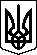 ЛЯШКІВСЬКА СІЛЬСЬКА РАДА      ДНІПРОВСЬКОГО РАЙОНУ ДНІПРОПЕТРОВСЬКОЇ ОБЛАСТІВОСЬМОГО  СКЛИКАННЯДЕСЯТА   СЕСІЯ________________________________________________________Р І Ш Е Н Н ЯПро надання дозволу на виготовлення технічної документації щодо встановлення меж земельної ділянки в натурі для будівництва і ОЖБ, господарських будівель і споруд гр. Баші Л.Я.                     Розглянувши заяву  гр.Баші Л.Я.„Про надання дозволу на виготовлення технічної документації щодо встановлення меж земельної ділянки в натурі для будівництва і ОЖБ, господарських будівель і споруд”, керуючись ст..12, 116, 118, 121 Земельного кодексу України сільська рада вирішила : Надати дозвіл на виготовлення технічної документації із землеустрою щодо встановлення меж земельної ділянки в натурі для будівництва і ОЖБ, господарських будівель і споруд, площею 0,15 га,  за адресою: с. Залелія  , вул.  Молодіжна,13а гр. Баші Лілії Яківні.Контроль за виконанням даного рішення покласти на постійну комісію з питань агропромислового розвитку та землекористування.Сільський голова:                                         Ю.Омелянс. ЛяшківкаВід 28. 01.2022 року№   524    -10/8